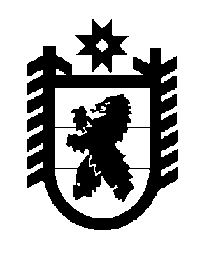 Российская Федерация Республика Карелия    ПРАВИТЕЛЬСТВО РЕСПУБЛИКИ КАРЕЛИЯРАСПОРЯЖЕНИЕ                                от  11 декабря 2017 года № 692р-Пг. Петрозаводск 1. Одобрить и подписать Соглашение об организации взаимодействия между Правительством Республики Карелия и Северо-Западным региональным центром по делам гражданской обороны, чрезвычайным  ситуациям и ликвидации  последствий стихийных бедствий по вопросам авиационного обеспечения предупреждения чрезвычайных ситуаций, стихийных бедствий и ликвидации их последствий на территории Республики Карелия с применением воздушных судов Северо-Западного регионального центра по делам гражданской обороны, чрезвычайным ситуациям и ликвидации последствий стихийных бедствий (далее – Соглашение).2. Контроль за ходом реализации и выполнения условий Соглашения, связанных с применением воздушных судов  Северо-Западного регионального центра по делам гражданской обороны, чрезвычайным ситуациям и ликвидации последствий стихийных бедствий (далее – воздушные суда), возложить на Государственный комитет Республики Карелия по обеспечению жизнедеятельности и безопасности населения. 3. Контроль за ходом реализации и выполнения условий Соглашения, связанных с обеспечением базирования воздушных судов,  возложить на Министерство по дорожному хозяйству, транспорту и связи Республики Карелия. 
           Глава Республики Карелия                                                              А.О. Парфенчиков